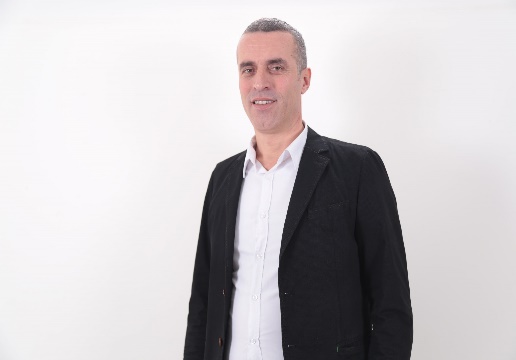 Shpresim Vranovci is a well-known and respected professional in banking and finance. He has had a rich career for over twenty years and his extensive experience has primarily focused on the banking and financial markets. Mr. Vranovci has held key roles in several prominent and successful financial institutions throughout his career. He has led investment departments at various renowned banks in the country, contributing to developing and managing investment strategies in both domestic and international markets. With his knowledge and expertise in the banking and financial sector, Mr. Vranovci is a recognized contributor to the field of financial markets, both nationally and internationally. He has actively participated in joint initiatives between financial institutions and the government to develop the country's financial infrastructure. Through his significant influence, he has contributed to the transparency and development of financial markets. In addition to his extensive experience in the financial sector, Mr. Vranovci has over ten years of experience in higher education. He lectures on financial management and investment, helping students grasp the essence of financial markets and investment strategies. With his profound knowledge and expertise, Mr. Vranovci is a valued member and influencer at UBT who makes an irreplaceable contribution to the institution.PUBLICATIONS Scientific JournalsScientific JournalsScientific JournalsThe title of the paperThe name of the journal Year / Volume / PagesExploring the Relationship Between Client Protection Practices and Sustainable Performance in the Microfinance Sector: A Study of Kosovo's Microfinance Institutions. Faculty of Management and Business and Economics, University for Business and TechnologyREFPress2023/21/1990The impact of new alternative digital channels on the performance of banks. Paper presented at the 10th Annual International Conference on Management, Business, and Economics 2021University of Business and Technology "UBT"2021The influence of innovation on the performance of commercial banks in Kosovo. Paper presented at the 9th Annual International Conference on Management, Business, and Economics 2020University of Business and Technology "UBT"2020Human Capital Influences in FDI in Eastern European EconomiesIIPCCL2016/2/319Issues Affecting the Growth of Small and Medium Enterprises in Kosovo.University St. Kliment Ohridski BitolaN/ADeveloping Factoring Service For Small And Medium Enterprises At Kosovo's Pro Credit Bank:Baltic Journal of Laws and Politics2023/15/32Remittances support the growth of developing countries—paper presented at the 8th AnnualInternational Conference on Management, Business, andEconomics 2019IIPCCL2019/3/323